BACKGROUND TO THE NATIONAL RESEARCH FOUNDATION AND SAASTA The National Research Foundation (“NRF”) is a juristic person established in terms of Section 2 of the National Research Foundation Act, Act 23 of 1998 and a Schedule 3A Public Entity in terms of the Public Finance Management Act. The NRF is the government’s national agency responsible for promoting and supporting research and human capital development through funding, the provision of National Research Facilities and science outreach platforms and programs to the broader community in all fields of science and technology, including natural science, engineering, social science and humanities.  The South African Agency for Science and Technology Advancement (SAASTA) is a business unit of the National Research Foundation. SAASTA’s mission is to promote broad public awareness, appreciation and understanding of science, engineering and technology in South Africa.BACKGROUND TO PROGRAMME (STEMI OLYMPIADS AND COMPETITIONS)Education and training, research and development are some of the key elements of the National System of Innovation (NSI). One of the major challenges facing our science system is inadequate renewal of the science, engineering and technology (SET) human capital and making it representative of the country’s demographics. It is against this background that the Department of Science and Technology (DST) initiated the Youth into Science Strategy (YISS). This strategy aims to broaden the pool of matriculants with passes in Mathematics and Science, appropriate to enter for science-based degree studies at higher education institutions and ultimately increase the SET capital in South Africa.Central to the implementation of the YISS is the use of science, technology, engineering, mathematics and innovation (STEMI) Olympiads and Competitions as instruments to identify learners with potential to follow SET careers. Through this programme the DST intends to provide funding to existing Olympiad and Competition Organisers to support STEMI Olympiads and Competitions to increase the number of learners participating in Olympiads and Competitions and the coaching of mentors/educators to support learners.The science engagement framework, adopted in January 2015, also identifies Olympiads and Competitions as effective tools to engage learners in STEMI. Both YISS and the Science Engagement Framework address the Olympiads towards building a culture of Science Engineering and Technology. SCOPE / SUMMARY OF SUPPLY	The call targets the following:Learners from grade one to twelve in remote disadvantaged areas, including urban areas (townships) – with the objective of increasing the footprint (covering municipal districts that were never covered before) of participation, mentoring and coaching.Educators  -  to provide training workshops on STEM Olympiads and Competitions as well as training and support of mentors.CONTEXT – WHERE AND HOW INTENDED TO BE USED4.1	The areas targeted for enhancement through this funding are outlined by the following objectives:Reinforce the use of STEMI Olympiads and Competitions as tools to identify and nurture learners with talent and potential, through mentoring and coaching, with focus on previously disadvantaged individual/schools; Increase the geographical footprint or participation in the Olympiad or Competitions with focus on previously disadvantages individuals/schools.4.2	The primary beneficiaries of this initiative will be learners enrolled at any public school in South Africa and the secondary beneficiaries will be the educators and grant recipients, namely the organisers of the STEMI Olympiads and Competitions.DETAILED SPECIFICATIONSBidder RequirementsThe bidder must submit a detailed description and/or example of the current Olympiad paper and/or Competition framework currently being implemented by the bidder.   It is the responsibility of the bidder to ensure the accuracy of the content.The Olympiad or Competition needs to be an established Olympiad or Competition in Science, Technology, Engineering, Mathematics and/or Innovation which has been in existence for three years, or be affiliated with a national or internationally recognised Olympiad or Competition for three years. The bidder must provide proof of affiliation for nationally / internationally recognised Olympiad or Competition that has been in existence for 3 years. The bidder must have the infrastructure in place to manage an Olympiad or Competition. This infrastructure consists of a premises appropriately staffed and resourced (telephones, IT equipment, connectivity etc.) to handle all administrative requirements of the Olympiad/Competition. The onus is on the bidder to provide proof.The bidder must indicate the areas covered by their bid on the prescribed form contained in Annexure B.  to ensure service delivery nationally. South Africa is demarcated into District Municipalities and/or Metros.  The bid must reflect which Municipal districts / metros the bidder has previously covered and the Municipal districts/metros that the bidder intends reaching with the proposal.The bidder must provide a marketing / advertising strategy plan to demonstrate how the new intended target audience will be reached in the District Municipalities or Metros proposed in 5.1.4 above.Bidders are required to submit their proposal on SBD 3 (Page 19). No other template will be accepted.The bidder must provide a detailed financial report indicating the current funding structure and costing of the Olympiad and/or Competitions to substantiate the viability of the Olympiad and/or Competition.If the bidder is a  consortium/partnership/joint venture, formed to address the requirements of this bid, the bidder must submit a copy of the joint venture agreement between all relevant parties and all members must be tax compliant and provide a tax clearance certificate as evidence.  (Please refer to the Special Conditions of Contract for all relevant requirements). The bidder must be tax compliant and must provide a valid and original tax clearance certificate. Proposal RequirementsBidders must submit their detailed proposal including all calculations on the standard and mandatory template (SBD 3) continued in Annexure A. The SBD3 template allows for fair, transparent and efficient evaluation of proposals received. No proposal is to be retyped. Bidders must submit historical performance information on the Olympiad/Competition in terms of learner participation with district (as per Annexure B) covered.Bidders must submit a budget, divided into two periods, as contained in Annexure C (page 28 and 29) as follows: - Budget 1:  The first budget must be spent by 15 March 2016 and will be reconciled and finalised by SAASTA before 31 March 2016. The bidder must provide proof of expenses, before 15 March 2016.Budget 2:  The second budget must be spent from 1 April 2016 to December 2016 and will be reconciled before 31 March 2017.The bidder must indicate other sources of funding.Budget submission Requirements
5.3.1.	The total budget for both periods may not exceed R150 000.00 (including management/mark-up fee).  The full budget requirements, including the management fee/mark-up, are detailed on Annexure C.   Calculate the management fee for each budget. See below on how to calculate the management fee *5.3.2	Budgets must be fully inclusive of all costs; value added tax and other taxes and must comply with the following:Proposal price must be in South African currency and foreign exchange risk will be for the account of the service provider.The award cap is set at the ceiling price of R 150 000.00 (one hundred and fifty thousand rand only).The bidder must submit two budgets, totaling an amount of not more than R150 000.00. The first budget will be finalized before 31 March 2016 and the second budget will be finalized 31 March 2016. (Refer to Annexure C - page 28 and 29.)  The first budget must constitute at least one third of the combined budget (Budget 1 and Budget 2).Travel costs for private vehicle and/or institution owned vehicle to be charged up to a maximum of R3.18 per km.If catering is required, a maximum rate of R45.00 per person per meal will be considered. Accommodation – maximum of R800.00 per day for Bed and Breakfast.* A management / mark-up fee of up to a maximum of 10% will be allowed. This fee is to be calculated by adding up all expenses and indicating the subtotal. The management fee is a percentage of this sub-total and the amount indicated separately. Add both totals to get the final total for the amount applied for. Indicate the percentage you are charging. No promotional items or fixed assets (capital equipment) will be funded.All proposals must be submitted in hardcopy format to the SAASTA tender box at  211 Nana Sita Street Pretoria. No electronic submissions per electronic mail (email) will be accepted.  No late proposals will be accepted.Submit five (5) copies together with the original proposal.Performance SpecificationsThe Olympiad/Competition should contribute to improving the performance of learners in Science, Technology, Engineering, Mathematics or Innovation (STEMI).Bidders must increase participation in their respective Olympiads/Competitions by engaging, preparing and sponsoring previously disadvantaged schools for participation in the relevant Olympiad/Competition.Bidders must increase performance in their respective Olympiads/Competitions by initiating workshops focusing on developing Educators to motivate and coach learners as well as increase participation at public schools.Bidders must submit a narrative and financial report after the project roll-out as per the deadline in the contract. A template for both reports will be provided as part of the final agreement. The reports are compulsory.Bidders must provide proof of  workshops conducted as well as proof of participation  for verification by auditors by providing:Attendance registersCopies of learner database including contact details e.g. residential address, school name and contact telephone number,  or;Copies of registration forms indicating:the name of schools who participatedcontact details of the principal / HOD andthe municipality / district of each school as per the list in Annexure B.Bidders must provide a name list as well as contact details for the Educator workshops conducted. i.e. a contact number and email address per educator.Bidders must provide a letter on the schools’ official letterhead, from the Principal / Dept. Head confirming the activity and number of participants for the Competition or Olympiad.EVIDENCE OF SUPPLY CAPACITY AND CAPABILITY (TECHNICAL MERIT)	Bidders are required to provide letters from three schools as references i.e. Schools where Olympiads and/or Competitions took place, with contact details of the school principal.  The table below should be used as a template to be included in the reference letter.  (To be completed by the principal of the school).SELECTION AND AWARDING OF CONTRACT7.1	The bid proposals should be submitted through a one-envelope system: The envelope must contain both the technical and pricing information. The Bid number, name of bidder and closing date must be clearly indicated on the envelope. The envelope should consist of one original document and 5 copies.7.2	NRF|SAASTA reserves the right to communicate recommendations/queries and request the service provider to provide a revision of their original proposal in terms of such recommendations / queries only. 7.3	Stage 1 – Selection of Qualified Bidders7.3.1	The Bidders’ response/submission is evaluated against the Bid invitation specifications as well as the bidder’s capacity and capability. The proposal must clearly illustrate the capability to expand the footprint and increase the number that participate. Only bidders who have submitted their tender documents on time will be evaluated. Evaluation is made in accordance to published evaluation criteria and the scoring set.7.4	Stage 2 – Awarding of the Contract7.4.1	Bidders are compared on a fair and equal basis taking into account all aspects of the proposals.7.4.2	The award criteria are:Price	 - Budgets will be evaluated on its perceived cost effectiveness.  SAASTA reserves the right to reduce the award from what the respondent proposed (refer here to the SBD7 – contract form which forms part of the specification) and that the respondent has the right to accept or not.Preference – No preference will apply to this tender. Administration - Contracts are awarded where Bidders have supplied the relevant administrative documentation, especially the original valid Tax Certificate.QUALIFYING THRESHOLD FOR SELECTION EVALUATION (STAGE  1)Bids that have not met all the mandatory requirements, under section 9 (selection on specifications and capability and capacity) are marked as failed and will not be evaluated against the technical criteria, i.e. a “No” in any of the mandatory elements 1 to 7 disqualify the bidder to a technical evaluation.Bids scoring less than the minimum OVERALL threshold of 65% on the technical criteria are marked as failed and are not considered for awarding of the grant.SELECTION ON SPECIFICATIONS AND CAPABILITY AND CAPACITYEvaluation scoring for all criteria other than the mandatory requirements is scored on the following basis:Total Evaluation Score = [Score x weighting x number of evaluators] / [Maximum score x 100 x number of Evaluators]CONTRACT MANAGEMENT10.1	A contract  will be issued to the successful bidder (referred to as the master agreement) that will in conjunction with this document and all other relevant annexures form the agreement between the NRF and the appointed service provider. 10.2	Meetings between NRF|SAASTA and the appointed service provider will be held as agreed. 10.3	The appointed service provider will be required to provide a financial report (including the required supporting documents) and a project report as stipulated in the master agreement. 10.4	The performance of the appointed service provider will be evaluated against the stipulated deliverables including, but not limited to the following:Project implementation as per the agreement;Financial and project reporting requirements as per the agreement;Adhering to set deadlines; andProvision of verifiable proof of activities (as stipulated). 10.5	Performance review of the appointed service provider will be conducted at least twice in the contract period by means of the following:Onsite performance monitoring by an NRF|SAASTA employee. Submission of required deliverables by the contacted service provider at the end of the programme. (March 2016 and November 2016.)CONTRACT PERIOD	The contract period will commence when both parties have agreed on and signed the master agreement and will conclude once the reporting requirements have been met and the final tranche payment released (March 2017). 12.	PAYMENTS12.1	Initial payment on 1st Budget	The first tranche payment of 80% of the value of the 1st Budget will be made once all administrative requirements for this agreement have been met (i.e. all documents including but not limited to the master agreement and tax clearance certificate have been received) to provide cash-flow support. Actual expenditures are validated at the end of the contract period, and invoiced accordingly. 12.2	Final payment for 1st Budget	The final payment of 20% of the contract value will be paid on actual expense of the 1st Budget, which is invoiced.  The payment is made once all administrative requirements post implementation are met and validated, including but not limited to the following:Performance Monitoring Narrative Report; Financial report (including all proof of expenditure and payment); Verifiable attendance records; Compact disc with photos (if required).12.3	Payment for 2nd  BudgetThe first tranche payment of 80% of the value of the 2nd Budget will be made once all administrative requirements for this agreement have been met.  i.e. Point 12.2 (a) to (d) have been received for the 1st budget,  to provide cash-flow support. Actual expenditures are validated at the end of the contract period, and invoiced accordingly.  12.4	Final payment for 2nd BudgetThe final payment of 20% of the contract value will be paid on actual expense of the 2st Budget, which is invoiced.  The payment is made once all administrative requirements post implementation are met and validated, including but not limited to the following:Performance Monitoring Narrative Report; Financial report (including all proof of expenditure and payment); Verifiable attendance records; Compact disc with photos (if required).13	THE NATIONAL RESEARCH FOUNDATION CONDITIONS OF CONTRACT13.1	National Treasury General Conditions of ContractGeneral Conditions of Contract, as issued by National Treasury, are part of this contractual agreement and are made available on the NRF Website (www.nrf.ac.za. Click on “Bids” and select “Call for Bids”).The Conditions of Contract stipulated in this Bid invitation form part of the Conditions of Contract applying to this document.13.2	Bid response preparation costsThe NRF is NOT liable for any costs incurred by a bidder in the process of responding to this Bid, including on-site presentations and the proposal a service provider may make and/or submit.13.3	Cancellation prior to awarding	The NRF has the right to withdraw and cancel the Bid.13.4	Late bids	Bids submitted after the stipulated closing date and time are not considered.13.5	Collusion, fraud and corruption	Any effort by Bidder/s to influence Bid evaluation, Bid comparisons or Bid award decisions in any manner may result in the rejection of the Bid concerned.13.6	Confidentiality	The successful Bidder agrees to sign a general confidentiality agreement with the NRF.13.7	Validity period	The Bid has a validity period of 150 days from date of closure of the Bid.13.8	Validation of submitted documentation	The NRF has the right to have any documentation submitted by the Bidders inspected by another technical body or organisation.13.9	Presentations and proof of concept	The NRF has the right to call interviews/presentations/pitching sessions as well as proof of concept sessions with short-listed service providers before the final selection is done.13.10	Intellectual property provided in the bid invitation	All the information contained in this document is intended solely for the purposes of assisting Bidders to prepare their Bids. Any use of the information contained herein for other purpose than those stated in this document is prohibited.	The ownership and intellectual property rights of all designs, specifications, programming code and all other documentation provided by the NRF to the Bidder, both successful and unsuccessful, remain the property of the NRF.13.11	Intellectual property contained in the deliverables	The ownership and intellectual property rights of all designs, specifications, programming code and all other documentation required as part of the delivery to the NRF reside with the NRF.14.	SPECIAL CONDITIONS OF CONTRACT PERTAINING TO THIS BID14.1	All information must be provided under the heading within the proposal template (SBD3) and only the completed templates will be evaluated to ensure for an equal, fair and transparent process. 14.2	NRF|SAASTA reserves the right to have any documentation submitted by service providers inspected by another technical body or organisation. 14.3	NRF|SAASTA reserves the right to withdraw and cancel the bid at its discretion prior to awarding to any one bidder. 14.4	NRF|SAASTA will not accept any late bids or entertain any attempts at negotiating allowances. The closing time is exactly at 11:00am on the date stipulated. 14.5	NRF|SAASTA reserves the right to award the proposal based on demonstrated value for money (price/value comparable) compared against the ability to address the objectives.   14.6	NRF|SAASTA reserves the right to renegotiate the content of the proposal by means of inclusion or exclusion of activities or adjustments of rates that may or may not reduce the award amount. The identified service provider has a right to not accept provisional and conditional award at which point the provisional letter of award will be withdrawn. 14.7	This programme has a limited budget. In the event that there are more proposals with a cumulative total in excess of the budget amount, NRF|SAASTA will only appoint the service providers in a descending manner from the highest technical score to the lowest until the budgeted amount has been depleted. 14.8	In this event there may be proposals that were deemed successful against the technical criteria but will be eliminated for award. NRF|SAASTA reserves the right to action this based on the following pre-conditions:14.8.1	To ensure that this process remains fair, consideration will only be made once both the first (technical) and second (price) phase has concluded. 14.8.2	Commencing with the top scoring bidders, due consideration will be given for each proposal on whether a reduction of budget submitted by the successful service provider is possible without negatively affecting the ability to deliver.  If a reduction is deemed possible, the bidder will be informed and if a reduction is not possible, the budget will be accepted. 14.8.3	Clause 14.8.2 will be maintained for each bidder in a descending manner until the budget has been depleted. 14.9	NRF|SAASTA reserves the right to call for additional information and request a final offer. 14.10	NRF|SAASTA reserves the right to clarify expectations in the letter of award.14.11	The successful service provider will respond and remedy any queries within a 72 hour period. 14.12	The successful service provider will maintain the submitted budget in terms of expenditure and will not action any deviation unless such deviation has been approved in writing by NRF|SAASTA. In the event that a deviation is actioned without approval, the successful service provider accepts that NRF|SAASTA reserves the right to not approve the deviation after the fact. In this case, the expenditure will be for the service provider’s account. 14.13	If required, the successful service provider is expected to apply in writing via email for approval to make any line item changes after the contract has been signed as per the deadline, which will be communicated to you in due course.14.14	NRF|SAASTA reserves the right to deploy monitors to any activity implemented by the service provider and funded by this programme. 14.15	The service provider agrees that in the event of being unable to carry out the project, the project will go ahead under the leadership of the third party specified or that the award will be returned. To this end, the service provider includes the confirmation from the selected third party that the project and reporting requirements will be carried out should the service provider be unable to complete these or that the award will be returned.14.16	In the event that any award needs to be returned to NRF|SAASTA, the successful service provider will commit to returning the funds within 30 days of being informed in writing by NRF|SAASTA. Failure to do so will result in the successful service provider being both responsible for the repayment of the initial deposit as well as any costs incurred by NRF|SAASTA to recover the outstanding amount. 14.17	Failure to comply with the deliverables as stated in the agreement, NRF|SAASTA shall without prejudice to its other remedies under the contract, deduct from the contract price as a penalty a sum calculated on the delivered price of the delayed goods or unperformed services for each day of the delay.Penalties shall be calculated as follows:Penalty per day rounded off as follows:Example of CalculationEstimated Contract Value:			=	R 150 000 (excluding VAT)Contract Period				=	12 Months (phase of contract – final month)Calculation				=	R 150 000 x 					=	R 412.50 per dayRounded:				=	R 410.00 per dayIn the above example, the successful service provider has implemented the competition and is now required to submit the financial and performance report. For every day that the successful service provider does not submit its financial and performance report a penalty about of R410.00 will be raised per day. Penalties will be calculated proportionally on the estimated contract value of each phase. In this instance the full contract value will be considered throughout as the programme cannot report on the performance information or finalise the payment if the reporting requirements are outstanding. 15.18	In the instance where a joint venture is established to address the requirements of this bid the following conditions will apply:15.18.1	A copy of the joint venture agreement must be submitted as part of the bid response. 15.18.2	All members of the consortium / joint venture / partnership must be tax compliant and be able to submit valid and original tax clearance certificates.15.18.3	The joint venture will be required to submit a consolidated BBBEE certificate (if applicable)15.18.4	All members will be required to complete and sign all relevant Standard Bidding Documents (as per the Supplier Registration Pack). 16.	GRANT HOLDER OBLIGATION CLAUSE16.1	The successful service provider may not use any reporting template other than what is supplied by NRF|SAASTA. Failure to do so will result in NRF|SAASTA retaining the final payment until the correct documents have been submitted and only if deemed satisfactory. 16.2	All financial reports must be accompanied by both proof of expenditure as well as proof of payment for each expense. Failure to submit either or both will result in the expense being excluded from the final reconciliation. This may lead to the issue of a letter of refund. 16.3	If a force majeure situation arises, NRF|SAASTA shall promptly notify the appointed service provider in writing of such condition and the cause thereof. Unless otherwise directed by the service provider in writing, the service provider shall continue to perform its obligations under the contract as far as is reasonably practical, and shall seek all reasonable alternative means for performance not prevented by the force majeure event.16.4	The appointed service provider will submit a proof of any resource material developed for authorization prior to committing the expense to ensure that the resource adheres to the branding guidelines. NRF|SAASTA will retain ownership of any resources developed by means of funding through this programme. 16.5	A large number of proposals are expected. Evaluation of costing may require service providers, upon feedback from the Evaluation Committee, to reassess proposals and submit revised final and best offers enabling as many activities as possible, to be put into play. 16.6	Performance management will be conducted during monitoring sessions of activities or site inspections. 17	SUPPLIER DUE DILIGENCEAny legal person, including persons employed by the State¹, or persons having a kinship with persons employed by the State, including a blood relationship, may make an offer or offers in terms of this invitation to Bid (includes an advertised competitive Bid, a limited Bid, a proposal or written price quotation). In view of possible allegations of favouritism, should the resulting Bid, or part thereof, be awarded to persons employed by the State, or to persons connected with or related to them, it is required that the Bidder or his/her authorised representative, declare his/her position in relation to the evaluating/adjudicating authority where:The Bidder is employed by the State; and/orThe legal person on whose behalf the Bidding Document is signed, has a relationship with persons/s person who is/are involved in the evaluation and or adjudication of the Bid(s), or where it is known that such a relationship exists between the person or persons for or on whose behalf the declarant acts and persons who are involved with the evaluation and/or adjudication of the Bid.In order to give effect to the above, the following questionnaire must be completed and submitted with this Bid.Full Name of Bidder or his/her representative:Identity Number:Position occupied in the Company (director, trustee, shareholder², member):Registration number of company, enterprise, close corporation, partnership agreement or trust:Tax Reference Number:VAT Registration Number:The names of all directors/trustees/shareholders/members, their individual identity numbers, tax reference numbers and, if applicable, employee/PERSAL numbers must be indicated in a separate schedule including the following questions:Name of person/ director/ trustee/ shareholder/member:Name of state institution at which you or the person connected to the Bidder is employedPosition occupied in the state institutionAny other particulars:(Note: Failure to submit proof of such authority, where applicable, may result in the disqualification of the Bid)PART 1 – WRITTEN OFFER (TO BE COMPLETED BY THE BIDDER)I, the undersigned, hereby undertake to supply all or any of the goods and/or works described in the attached bidding documents to the NATIONAL RESEARCH FOUNDATION in accordance with the requirements and specifications stipulated in this Bid document at the price/s quoted.  My offer/s remains binding upon me and open for acceptance by the purchaser during the validity period indicated and calculated from the closing time of Bid.The following documents shall be deemed to form and be read and construed as part of this agreement even where integrated in this document:I confirm that I have satisfied myself as to the correctness and validity of my Bid; that the price(s) and rate(s) quoted cover all the goods and/or works specified in the bidding documents; that the price(s) and rate(s) cover all my obligations and I accept that any mistakes regarding price(s) and rate(s) and calculations will be at my own risk.I accept full responsibility for the proper execution and fulfilment of all obligations and conditions devolving on me under this agreement as the principal liable for the due fulfilment of this contract.I declare that I have had no participation in any collusive practices with any Bidder or any other person regarding this or any other Bid.I certify that the information furnished in these declarations (SBD4, SBD6.1, SBD 6.2 where applicable, SBD8, SBD9) is correct and I accept that the state including the NRF may reject the Bid or act against me should these declarations prove to be false.I confirm that I am duly authorised to sign this contract.PART 2 – WRITTEN OFFER The National Research Foundation acceptance of this written offer is authorised by a duly delegated official of the NRF and is communicated through either a written Letter of Award or, dependent on the complexity, a written purchase order and such proof of authority is available upon request.COMPULSORY PROPOSAL TEMPLATE (SBD 3)Request for Funding SupportAnnexure AApplication and Submission of Proposal Form  For SAASTA office use onlyINSTRUCTION:Please complete all fields of this form, stating N/A (not applicable) where appropriate. Additional information is provided at the end of the document.SECTION A: ORGANISATION PROFILESECTION B: FUNDING SUPPORT DETAILS – LOGIC FRAMEWORKBidder must complete all the fields below in as much detail as possible for the evaluation panel to evaluate and score accordingly (refer to page 9 Technical criteria). Bidder must duplicate the table below if more than one Olympiad, competition and/or workshop will be conducted.    (Copy and Paste this table for every request and number from request 1 then request 2) SECTION C: CONSOLIDATED INFORMATIONRequest for Funding SupportAnnexure BMunicipal Districts in South Africahttps://en.wikipedia.org/wiki/Districts_of_South_Africa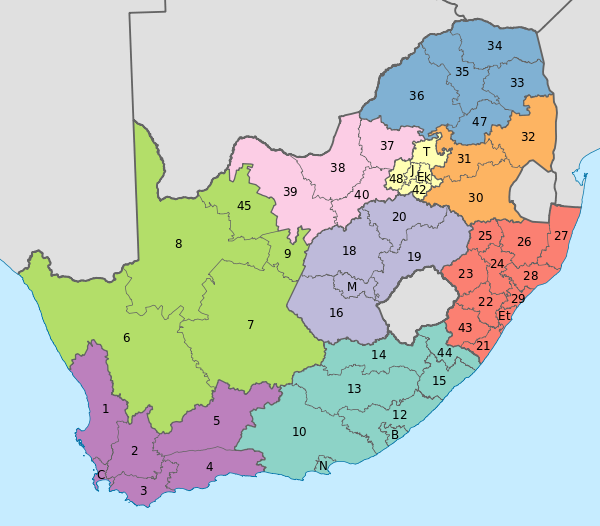 Rating 1 = easy to reach districtsRating 2 = medium to reach districtsRating 3 = difficult to reach districtsINSTRUCTION:Clearly indicate in column A below which districts you are currently holding Olympiads and/ or competitions and clearly indicate in column B where you intend on extending your reach to.Annexure B - Municipal Districts in South Africa continued.Request for Funding SupportAnnexure CBudget Breakdown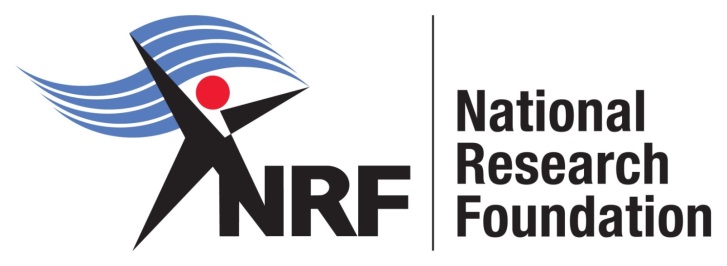 INVITATION TO BIDINVITATION TO BIDINVITATION TO BIDINVITATION TO BIDINVITATION TO BIDINVITATION TO BIDINVITATION TO BIDINVITATION TO BIDINVITATION TO BIDSBD1BID NUMBER:NRF|SAASTA /11/2015-2016NRF|SAASTA /11/2015-2016NRF|SAASTA /11/2015-2016NRF|SAASTA /11/2015-2016CLOSING DATECLOSING DATE4 December 2015CLOSING TIME:11:00BID DESCRIPTIONBID DESCRIPTIONBID DESCRIPTIONBID DESCRIPTIONBID DESCRIPTIONBID DESCRIPTIONBID DESCRIPTIONBID DESCRIPTIONBID DESCRIPTIONBID DESCRIPTIONCall for proposals:  Application for funding support to supplement existing  Science, Engineering and Technology (SET) Olympiads and Competitions in South Africa  in  increasing learner  participation  and  performance in SET Olympiads and Competitions in disadvantaged areas  and also SET educator development  to  give the necessary support to learners.Call for proposals:  Application for funding support to supplement existing  Science, Engineering and Technology (SET) Olympiads and Competitions in South Africa  in  increasing learner  participation  and  performance in SET Olympiads and Competitions in disadvantaged areas  and also SET educator development  to  give the necessary support to learners.Call for proposals:  Application for funding support to supplement existing  Science, Engineering and Technology (SET) Olympiads and Competitions in South Africa  in  increasing learner  participation  and  performance in SET Olympiads and Competitions in disadvantaged areas  and also SET educator development  to  give the necessary support to learners.Call for proposals:  Application for funding support to supplement existing  Science, Engineering and Technology (SET) Olympiads and Competitions in South Africa  in  increasing learner  participation  and  performance in SET Olympiads and Competitions in disadvantaged areas  and also SET educator development  to  give the necessary support to learners.Call for proposals:  Application for funding support to supplement existing  Science, Engineering and Technology (SET) Olympiads and Competitions in South Africa  in  increasing learner  participation  and  performance in SET Olympiads and Competitions in disadvantaged areas  and also SET educator development  to  give the necessary support to learners.Call for proposals:  Application for funding support to supplement existing  Science, Engineering and Technology (SET) Olympiads and Competitions in South Africa  in  increasing learner  participation  and  performance in SET Olympiads and Competitions in disadvantaged areas  and also SET educator development  to  give the necessary support to learners.Call for proposals:  Application for funding support to supplement existing  Science, Engineering and Technology (SET) Olympiads and Competitions in South Africa  in  increasing learner  participation  and  performance in SET Olympiads and Competitions in disadvantaged areas  and also SET educator development  to  give the necessary support to learners.Call for proposals:  Application for funding support to supplement existing  Science, Engineering and Technology (SET) Olympiads and Competitions in South Africa  in  increasing learner  participation  and  performance in SET Olympiads and Competitions in disadvantaged areas  and also SET educator development  to  give the necessary support to learners.Call for proposals:  Application for funding support to supplement existing  Science, Engineering and Technology (SET) Olympiads and Competitions in South Africa  in  increasing learner  participation  and  performance in SET Olympiads and Competitions in disadvantaged areas  and also SET educator development  to  give the necessary support to learners.Call for proposals:  Application for funding support to supplement existing  Science, Engineering and Technology (SET) Olympiads and Competitions in South Africa  in  increasing learner  participation  and  performance in SET Olympiads and Competitions in disadvantaged areas  and also SET educator development  to  give the necessary support to learners.PREFERENTIAL PROCUREMENT SYSTEM:PREFERENTIAL PROCUREMENT SYSTEM:PREFERENTIAL PROCUREMENT SYSTEM:PREFERENTIAL PROCUREMENT SYSTEM:(points for price :  points for procurement preference)(points for price :  points for procurement preference)(points for price :  points for procurement preference)(points for price :  points for procurement preference)(points for price :  points for procurement preference)NoneBRIEFNG SESSION:  BRIEFNG SESSION:   Not Applicable Compulsory Not Compulsory Not Applicable Compulsory Not CompulsoryDate and Time:Date and Time:27 November 201527 November 201527 November 201509:00BRIEFNG SESSION:  BRIEFNG SESSION:   Not Applicable Compulsory Not Compulsory Not Applicable Compulsory Not CompulsoryLocations:Locations:Kopanong Hotel - BenoniKopanong Hotel - BenoniKopanong Hotel - BenoniKopanong Hotel - BenoniSUBMISSION REQUIREMENTS:SUBMISSION REQUIREMENTS:SUBMISSION REQUIREMENTS:SUBMISSION REQUIREMENTS:Submission by hand:Submission by hand:Tender Box situated at:Didacta Building211 Nana Sita Street (formerly Skinner)Pretoria0002Tender Box situated at:Didacta Building211 Nana Sita Street (formerly Skinner)Pretoria0002Tender Box situated at:Didacta Building211 Nana Sita Street (formerly Skinner)Pretoria0002Tender Box situated at:Didacta Building211 Nana Sita Street (formerly Skinner)Pretoria0002SUBMISSION REQUIREMENTS:SUBMISSION REQUIREMENTS:SUBMISSION REQUIREMENTS:SUBMISSION REQUIREMENTS:Submission by Courier:Submission by Courier:Reception at :As above on weekdays between 08:00 and 16:00Reception at :As above on weekdays between 08:00 and 16:00Reception at :As above on weekdays between 08:00 and 16:00Reception at :As above on weekdays between 08:00 and 16:00SUBMISSION REQUIREMENTS:SUBMISSION REQUIREMENTS:SUBMISSION REQUIREMENTS:SUBMISSION REQUIREMENTS:Required on Envelope:Required on Envelope:Bid Number (as above)Closing Date and TimeBidder Details:Company Name Postal AddresContact Name, contact telephone number and contact e-mail addressBid Number (as above)Closing Date and TimeBidder Details:Company Name Postal AddresContact Name, contact telephone number and contact e-mail addressBid Number (as above)Closing Date and TimeBidder Details:Company Name Postal AddresContact Name, contact telephone number and contact e-mail addressBid Number (as above)Closing Date and TimeBidder Details:Company Name Postal AddresContact Name, contact telephone number and contact e-mail addressSUBMISSION REQUIREMENTS:SUBMISSION REQUIREMENTS:SUBMISSION REQUIREMENTS:SUBMISSION REQUIREMENTS:Important Notes:Important Notes:No bid response received after the deadline date and time will be considered. No bid response received after the deadline date and time will be considered. No bid response received after the deadline date and time will be considered. No bid response received after the deadline date and time will be considered. SUBMISSION REQUIREMENTS:SUBMISSION REQUIREMENTS:SUBMISSION REQUIREMENTS:SUBMISSION REQUIREMENTS:Important Notes:Important Notes:All bids must be submitted on the unaltered official forms in this invitation with additional information supplied on attached supporting schedules.All bids must be submitted on the unaltered official forms in this invitation with additional information supplied on attached supporting schedules.All bids must be submitted on the unaltered official forms in this invitation with additional information supplied on attached supporting schedules.All bids must be submitted on the unaltered official forms in this invitation with additional information supplied on attached supporting schedules.This Bid is subject to the general conditions of contract (NRF website) and special conditions of contract as stipulated in this invitation.This Bid is subject to the general conditions of contract (NRF website) and special conditions of contract as stipulated in this invitation.This Bid is subject to the general conditions of contract (NRF website) and special conditions of contract as stipulated in this invitation.This Bid is subject to the general conditions of contract (NRF website) and special conditions of contract as stipulated in this invitation.This Bid is subject to the general conditions of contract (NRF website) and special conditions of contract as stipulated in this invitation.This Bid is subject to the general conditions of contract (NRF website) and special conditions of contract as stipulated in this invitation.This Bid is subject to the general conditions of contract (NRF website) and special conditions of contract as stipulated in this invitation.This Bid is subject to the general conditions of contract (NRF website) and special conditions of contract as stipulated in this invitation.This Bid is subject to the general conditions of contract (NRF website) and special conditions of contract as stipulated in this invitation.This Bid is subject to the general conditions of contract (NRF website) and special conditions of contract as stipulated in this invitation.ENQUIRIES:ENQUIRIES:ENQUIRIES:Technical:Technical:Technical:Erna Taljaard(012) 392 9300 / etaljaard@saasta.ac.zaErna Taljaard(012) 392 9300 / etaljaard@saasta.ac.zaErna Taljaard(012) 392 9300 / etaljaard@saasta.ac.zaErna Taljaard(012) 392 9300 / etaljaard@saasta.ac.zaENQUIRIES:ENQUIRIES:ENQUIRIES:Procedural:Procedural:Procedural:Lindie Muller(012) 392 9300 / lindie@saasta.ac.zaLindie Muller(012) 392 9300 / lindie@saasta.ac.zaLindie Muller(012) 392 9300 / lindie@saasta.ac.zaLindie Muller(012) 392 9300 / lindie@saasta.ac.zaBIDDER DETAILSBIDDER DETAILSBIDDER DETAILSBIDDER DETAILSBIDDER DETAILSBIDDER DETAILSBIDDER DETAILSBIDDER DETAILSBIDDER DETAILSBIDDER DETAILSBIDDER DETAILSBIDDER DETAILSBIDDER DETAILSNAME OF BIDDER:NAME OF BIDDER:REPRESENTED BY:REPRESENTED BY:POSTAL ADDRESS:POSTAL ADDRESS:PHYSICAL ADDRESS:PHYSICAL ADDRESS:CONTACT DETAILS:CONTACT DETAILS:TELEPHONE:TELEPHONE:CODE: NUMBER:NUMBER:CONTACT DETAILS:CONTACT DETAILS:CELLULAR:CELLULAR:CODE:NUMBER:NUMBER:CONTACT DETAILS:CONTACT DETAILS:FACSIMILEFACSIMILECODE:NUMBER:NUMBER:CONTACT DETAILS:CONTACT DETAILS:E-MAIL:E-MAIL:VAT REGISTRATION NUMBER:VAT REGISTRATION NUMBER:COMPANY REGISTRATION:COMPANY REGISTRATION:COMPANY REGISTRATION:COMPANY REGISTRATION:COMPANY REGISTRATION:PRINCIPLE BUSINESS ACTIVITIES:PRINCIPLE BUSINESS ACTIVITIES:TYPE OF COMPANY/FIRM:[tick applicable box]TYPE OF COMPANY/FIRM:[tick applicable box] Partnership / Joint Venutre / Consortium Partnership / Joint Venutre / Consortium Partnership / Joint Venutre / Consortium Partnership / Joint Venutre / Consortium Partnership / Joint Venutre / Consortium Sole proprietor / One Person Business Sole proprietor / One Person Business Sole proprietor / One Person Business Sole proprietor / One Person Business Sole proprietor / One Person Business Sole proprietor / One Person BusinessTYPE OF COMPANY/FIRM:[tick applicable box]TYPE OF COMPANY/FIRM:[tick applicable box] Close Corporation Close Corporation Close Corporation Close Corporation Close Corporation Company Company Company Company Company CompanyTYPE OF COMPANY/FIRM:[tick applicable box]TYPE OF COMPANY/FIRM:[tick applicable box] (Pty) Limited (Pty) Limited (Pty) Limited (Pty) Limited (Pty) Limited Other Other Other Other Other OtherCOMPANY CLASSIFICATION:[tick applicable box]COMPANY CLASSIFICATION:[tick applicable box] Manufacturer Manufacturer Manufacturer Manufacturer Manufacturer Supplier Supplier Supplier Supplier Supplier SupplierCOMPANY CLASSIFICATION:[tick applicable box]COMPANY CLASSIFICATION:[tick applicable box] Professional Service Provider Professional Service Provider Professional Service Provider Professional Service Provider Professional Service Provider Other Service Provider (e.g. transporter) Other Service Provider (e.g. transporter) Other Service Provider (e.g. transporter) Other Service Provider (e.g. transporter) Other Service Provider (e.g. transporter) Other Service Provider (e.g. transporter)Indicate the province/s where the activities will take place:  Tick appropriate box(es)Indicate the province/s where the activities will take place:  Tick appropriate box(es)Indicate the province/s where the activities will take place:  Tick appropriate box(es)Indicate the province/s where the activities will take place:  Tick appropriate box(es)Indicate the province/s where the activities will take place:  Tick appropriate box(es)Indicate the province/s where the activities will take place:  Tick appropriate box(es)Indicate the province/s where the activities will take place:  Tick appropriate box(es)Indicate the province/s where the activities will take place:  Tick appropriate box(es)Indicate the province/s where the activities will take place:  Tick appropriate box(es)Indicate the province/s where the activities will take place:  Tick appropriate box(es)Indicate the province/s where the activities will take place:  Tick appropriate box(es)Indicate the province/s where the activities will take place:  Tick appropriate box(es)Indicate the province/s where the activities will take place:  Tick appropriate box(es)ECKWAZULU NATALKWAZULU NATALKWAZULU NATALNCNCNCNCFSLPLPLPNWNWNWNWGPMPMPMPWCWCWCWCRETURNABLE DOCUMENTS The listed documents below constitutes the proposal:Tax clearance CertificateNo proposal will be finalized without a valid original tax clearance certificateTax clearance certificate must be in the name of the bidderThe tax clearance certificate must be valid at the time of submission as well as at the time of the payment of the first tranche of money.  Should your tax clearance certificate expire by the time your first tranche is due, you will be expected to submit a new original tax clearance certificate before payment will be made. SBD 1SBD 3.1 Application and submission of proposal form, which includes Annexures ‘A’, ‘B’ and ‘C’. SBD 4 (Your submission will not be considered without the SBD 4, completed and signed) SBD 8 (Your submission will not be considered without the SBD 8, completed and signed)Historical Performance Information on Olympiad/Competition. (Point 5.2.2 refers)Three written and verifiable references (Point 6 refers)TERMS OF REFERENCECRITERIAPOORAS REQUIREDABOVE EXPECTATIONSProfessionalismInterpersonal skillsTurn around/completion times – publication of resultsStandard of Olympiad / CompetitionsOverall Impression (i.e. would participate again)EVALUATION SCALEEVALUATION SCALEEVALUATION SCALEEVALUATION SCALEEVALUATION SCALE01234No Information to make assessmentPoorAverageMeets RequirementsAbove Expectations MANDATORY REQUIREMENTS FOR THIS BID (Has the bid submission met all mandatory requirements for this bid)  The bidder must meet all requirements for it to be considered for the next stage (Technical evaluation)MANDATORY REQUIREMENTS FOR THIS BID (Has the bid submission met all mandatory requirements for this bid)  The bidder must meet all requirements for it to be considered for the next stage (Technical evaluation)SCORESCORENOELEMENTSCORESCOREThe proposal adheres to the ceiling price of no more than R150 000.00(The panel will disqualify any proposal that is in excess of R150 000.00 (Total of both budgets submitted may not exceed R150 000.00) Refer to Annexure C - page 28 and 29 Yes NoAll rates adhered to as specified in section 5.3.2 on page 5(The panel will disqualify any proposal that does not adhere to the stipulated rates) Yes NoThe Olympiad/Competition focuses on Science, Technology, Engineering, Mathematics or Innovation (STEMI). Innovation in this instance refers to innovation of scientific benefit.(The panel will disqualify any proposal where the Olympiad/Competition does not have a clear link to STEMI) Yes NoThe Olympiad / Competition must be in existence for a minimum of 3 years.The panel will evaluate the following:Proof of historical data submitted;Contactable references from the schools (Refer to section 6 on page 6)Example of Olympiad paper / proof of competition held in the past.(The panel will disqualify a proposal without authentic evidence of a minimum of three years in existence.) Yes No5District Municipal Footprint(The panel will disqualify any proposal where this evidence is not submitted – Annexure B Municipal districts must be completed by bidder) Yes No6Marketing of project.  Did the bidder provide an indication on how the footprint will be increased and by what means?(The panel will disqualify any proposal where this information is not submitted – Refer to Programme Activity Support Request -  page 23 Yes No7Is the proposal submitted on the approved template. Yes NoTECHNICAL CRITERIA FOR THIS BID (has the bid submission displayed capability to deliver according to the scope)TECHNICAL CRITERIA FOR THIS BID (has the bid submission displayed capability to deliver according to the scope)WEIGHTMINI-MUM THRESHOLD1Footprint expansion in non-previously covered districts. The panel will evaluate where the bidder intends to implement by completing Annexure B – District Municipalities152Are there clear indicators against which the success of the project can be evaluated?The panel will evaluate the Programme Activity Support Request -  page 23The following will be evaluated using the 0 - 4 scale:Note:  **3  Target audience  are learners / educators in disadvantaged areas;  clear time lines with dates for each outcome, for all activities;  clear indications of how the success of each activity will be measured;  types of marketing tools and strategies that will be used2.1Target audience152.2Outcomes and timelines202.3Success Rate / performance indicators202.4Marketing153.Does the team have access to or hold the capacity to implement the project? The panel will be looking at whether the proposal shows a full understanding of the capacity (human and capital) needed to run the proposed implementation successfully.15TOTAL WEIGHT:TOTAL WEIGHT:100100CONTRACT PERIODRATE PER R100 OF ESTIMATE12 Months2.75 cents11 Months3 cents10 Months3.5 cents09 Months3.75 cents08 Months4 cents07 Months4.75 cents06 Months5.75 cents05 Months6.25 cents4.5 Months7.5 cents04 Months8.5 cents3.5 Months9.5 cents03 Months11 cents2.5 Months13.5 cents02 Months16.5 cents1.5 Months22 cents01 Month27.5 centsPENALTY AMOUNTROUNDEDR 0 – R 500Nearest R5R 501 – R 1 000Nearest R 10R 1 001 – R 5 000Nearest R 50R 5 001 and aboveNearest R 10017.1	DECLARATION OF INTEREST	(STANDARD BIDDING DOCUMENT 4)SBD 4Schedule attached with the above details for all directors/members/shareholders Yes NoAre you or any person connected with the Bidder presently employed by the state? If so, furnish the following particulars in an attached schedule: Yes NoIf you are presently employed by the State, did you obtain the appropriate authority to undertake remunerative work outside employment in the public sector? If Yes, did you attach proof of such authority to the Bid document? If No, furnish reasons for non-submission of such proof as an attached schedule Yes NoDid you or your spouse or any of the company’s directors/ trustees /shareholders /members or their spouses conduct business with the State in the previous twelve months? If so, furnish particulars as an attached schedule: Yes NoDo you, or any person connected with the Bidder, have any relationship (family, friend, other) with a person employed by the State and who may be involved with the evaluation and or adjudication of this Bid? If so, furnish particulars as an attached schedule. Yes NoAre you, or any person connected with the Bidder, aware of any relationship (family, friend, other) between any other Bidder and any person employed by the State who may be involved with the evaluation and or adjudication of this Bid? If so, furnish particulars as an attached schedule: Yes NoDo you or any of the directors/ trustees/ shareholders/ members of the company have any interest in any other related companies whether or not they are bidding for this contract? If so, furnish particulars as an attached schedule: Yes No17.2	DECLARATION OF BIDDER’S PAST SUPPLY CHAIN MANAGEMENT PRACTICES	(STANDARD BIDDING DOCUMENT 8)SBD 8Is the Bidder or any of its directors listed on the National Treasury’s Database of Restricted Suppliers as companies or persons prohibited from doing business with the public sector? If Yes, furnish particulars as an attached schedule:Note: The Database of Restricted Suppliers and Register for Tender Defaulters resides on the National Treasury’s website (www.treasury.gov.za) and can be accessed by clicking on its link at the bottom of the home page. Yes NoBidder or any of its directors listed on the Register for Tender Defaulters in terms of Section 29 of the Prevention and Combating of Corrupt Activities Act (No 12 of 2004)? If Yes, furnish particulars as an attached schedule: Yes NoWas the Bidder or any of its directors convicted by a court of law (including a court outside of the Republic of South Africa) for fraud or corruption during the past five years? If Yes, furnish particulars as an attached schedule: Yes NoWas any contract between the Bidder and any organ of state terminated during the past five years on account of failure to perform on or comply with the contract? If Yes, furnish particulars as an attached schedule: Yes NoCONTRACT FORM – PURCHASE OF GOODS / WORKS / SERVICES(STANDARD BIDDING DOCUMENT 1)SBD 1SBD1Invitation to BidSBD3Pricing ScheduleSBD4Declaration of InterestSBD8Declaration of Bidders Past Supply Chain Management  PracticesOther:Treasury General Conditions of ContractOther:NRF Conditions of ContractOther:Special Conditions of ContractOther:Any and all Annexures attached to this documentOther:Any subsequent service level agreement agreed upon by both partiesNAME: (PRINT)WITNESSESCAPACITY:1.NAME OF FIRM:DATE:SIGNATURE:2:DATE:DATEProject:Reference:NRF|SAASTA 11/2015-2016Closing Date:Bid/Quote Price: as per the attached budget templates combined Refer to annexure CBid/Quote Price: as per the attached budget templates combined Refer to annexure CBid/Quote Price 1st Budget:Bid/Quote Price 1st Budget:RRBid/Quote Price: as per the attached budget templates combined Refer to annexure CBid/Quote Price: as per the attached budget templates combined Refer to annexure CBid/Quote Price 2nd Budget:Bid/Quote Price 2nd Budget:RRA1.	BACKGROUND INFORMATION OF ORGANISATIONA1.	BACKGROUND INFORMATION OF ORGANISATIONName of Organisation / InstitutionType of Organisation / Institution (Example: Higher Education Institute. Science Council, etc.)Organisation’s Reference / Registration / VAT NumberProvince where the Organisation / Institution is locatedDistrict Municipality where the Organisation / Institution is located as per Annexure BPhysical Address for courier purposes (Please complete if different from the Project Leader – Section A5)Postal Address of Organisation / InstitutionOrganisations’ Contact Details(Please supply both landline and Cellular Number)Organizations’ / Institution’s Fax NumberOrganizations’ / Institution’s e-mail addressA2.	GENERAL PROJECT ADMINISTRATION INFORMATIONA2.	GENERAL PROJECT ADMINISTRATION INFORMATIONA2.	GENERAL PROJECT ADMINISTRATION INFORMATIONAuthorized Signatory for Organisation / Institution NamePositionAuthorized Signatory for Organisation / Institution Name and designation of Project Financial AdministratorNamePositionName and designation of Project Financial AdministratorAlternative Contact Person if Project Leader is Unable to Complete ObligationsNamePositionAlternative Contact Person if Project Leader is Unable to Complete ObligationsA3.	ORGANISATION / INSTITUTION BANKING DETAILSA3.	ORGANISATION / INSTITUTION BANKING DETAILSA3.	ORGANISATION / INSTITUTION BANKING DETAILSName of account holderType of accountName of BankBranchBank Branch CodeBank Account NumberA4.	ORGANISATION / INSTITUTION BUSINESS PROFILEA4.	ORGANISATION / INSTITUTION BUSINESS PROFILEA4.	ORGANISATION / INSTITUTION BUSINESS PROFILENumber of EmployeesOrganisation Management(Example: CEO, Director, HOD, partners etc.)NamePositionOrganisation Management(Example: CEO, Director, HOD, partners etc.)Nature of Core BusinessIndicate Financial Controls in PlaceDate of Last Audited Annual Financial StatementName and Address of AuditorsA5.	DETAILS OF PROJECT LEADERA5.	DETAILS OF PROJECT LEADERA5.	DETAILS OF PROJECT LEADERA5.	DETAILS OF PROJECT LEADERA5.	DETAILS OF PROJECT LEADERTitle and Surname Title and Surname Full Names Full Names NationalityNationalityIdentity NumberIdentity NumberCurrent Position in the Organisation / InstitutionCurrent Position in the Organisation / InstitutionSimilar Projects Undertaken PreviouslySimilar Projects Undertaken PreviouslyContact Number (Landline and Cellular Phone)Contact Number (Landline and Cellular Phone)Fax NumberFax NumberE-mail AddressE-mail AddressPhysical AddressPhysical AddressHighest Academic QualificationHighest Academic QualificationSummary of Relevant ExperienceSummary of Relevant ExperienceBrief Career HistoryBrief Career HistoryRecent Publications(Maximum 5 lines)Recent Publications(Maximum 5 lines)Number of team members assisting project leader for the funding period:Number of team members assisting project leader for the funding period:	A6.	DETAILS OF PROJECT TEAM 	A6.	DETAILS OF PROJECT TEAM 	A6.	DETAILS OF PROJECT TEAM 	A6.	DETAILS OF PROJECT TEAM 	A6.	DETAILS OF PROJECT TEAM List of Existing/Potential Team MembersList of Existing/Potential Team MembersList of Existing/Potential Team MembersHighest Qualification and Relevant ExperienceHighest Qualification and Relevant ExperienceA7.	LIST OF POTENTIAL COLLABORATORS A7.	LIST OF POTENTIAL COLLABORATORS A7.	LIST OF POTENTIAL COLLABORATORS A7.	LIST OF POTENTIAL COLLABORATORS A7.	LIST OF POTENTIAL COLLABORATORS List of potential collaborators participating in the implementation of this programmeList of potential collaborators participating in the implementation of this programmeList of potential collaborators participating in the implementation of this programmeList of potential collaborators participating in the implementation of this programmeList of potential collaborators participating in the implementation of this programmeA8.	REFERENCES A8.	REFERENCES A8.	REFERENCES A8.	REFERENCES A8.	REFERENCES Provide the names and contact details of three reputable persons whom can attest to the quality of your workProvide the names and contact details of three reputable persons whom can attest to the quality of your workProvide the names and contact details of three reputable persons whom can attest to the quality of your workProvide the names and contact details of three reputable persons whom can attest to the quality of your workProvide the names and contact details of three reputable persons whom can attest to the quality of your workName & DesignationOrganisationOrganisationContact Telephone NumberContent E-mail AddressB1 - PROGRAMME / ACTIVITY SUPPORT REQUEST 1B1 - PROGRAMME / ACTIVITY SUPPORT REQUEST 1B1 - PROGRAMME / ACTIVITY SUPPORT REQUEST 1B1 - PROGRAMME / ACTIVITY SUPPORT REQUEST 1B1 - PROGRAMME / ACTIVITY SUPPORT REQUEST 1Briefly summarize the proposed programme/activity:What is the name of the Olympiad/Competition/Workshop? Briefly summarize the proposed programme/activity:What is the name of the Olympiad/Competition/Workshop? Briefly summarize the proposed programme/activity:What is the name of the Olympiad/Competition/Workshop? Briefly summarize the proposed programme/activity:What is the name of the Olympiad/Competition/Workshop? Briefly summarize the proposed programme/activity:What is the name of the Olympiad/Competition/Workshop? Response:Provide a detailed description of the Olympiad/Competition/Workshop. Provide a detailed description of the Olympiad/Competition/Workshop. Provide a detailed description of the Olympiad/Competition/Workshop. Provide a detailed description of the Olympiad/Competition/Workshop. Provide a detailed description of the Olympiad/Competition/Workshop. Response:Provide a detailed description of the expected outcomes or deliverables of the Olympiad/Competition/ Workshop.Provide a detailed description of the expected outcomes or deliverables of the Olympiad/Competition/ Workshop.Provide a detailed description of the expected outcomes or deliverables of the Olympiad/Competition/ Workshop.Provide a detailed description of the expected outcomes or deliverables of the Olympiad/Competition/ Workshop.Provide a detailed description of the expected outcomes or deliverables of the Olympiad/Competition/ Workshop.Response:How will performance be measured? What are the performance indicators?How will performance be measured? What are the performance indicators?How will performance be measured? What are the performance indicators?How will performance be measured? What are the performance indicators?How will performance be measured? What are the performance indicators?Response:Outline your post Olympiad/Competition/Workshop follow-up procedure.Outline your post Olympiad/Competition/Workshop follow-up procedure.Outline your post Olympiad/Competition/Workshop follow-up procedure.Outline your post Olympiad/Competition/Workshop follow-up procedure.Outline your post Olympiad/Competition/Workshop follow-up procedure.Response:Provide a detailed breakdown on the marketing plan to increase the Competition/Olympiad/Workshop footprint/reach.Provide a detailed breakdown on the marketing plan to increase the Competition/Olympiad/Workshop footprint/reach.Provide a detailed breakdown on the marketing plan to increase the Competition/Olympiad/Workshop footprint/reach.Provide a detailed breakdown on the marketing plan to increase the Competition/Olympiad/Workshop footprint/reach.Provide a detailed breakdown on the marketing plan to increase the Competition/Olympiad/Workshop footprint/reach.Response:Provide details on the Olympiad/Competition/Workshop: Provide details on the Olympiad/Competition/Workshop: Provide details on the Olympiad/Competition/Workshop: Provide details on the Olympiad/Competition/Workshop: Provide details on the Olympiad/Competition/Workshop: Location / Site of programme:Location / Site of programme:Target Audience:Target Audience:Duration (in months/weeks/days):Duration (in months/weeks/days):Number of Implementations:Estimated Total Reach of Target Audience for the period:Estimated Total Reach of Target Audience for the period:C.1.	CONSOLIDATED REACH FOR PROGRAMMES/ACTIVITIESC.1.	CONSOLIDATED REACH FOR PROGRAMMES/ACTIVITIESC.1.	CONSOLIDATED REACH FOR PROGRAMMES/ACTIVITIESPlease only include the total number of the audience that you have reached once, i.e. if the same group attends both Activity 1 and Activity 2, you will only count them once.   Please only include the total number of the audience that you have reached once, i.e. if the same group attends both Activity 1 and Activity 2, you will only count them once.   Please only include the total number of the audience that you have reached once, i.e. if the same group attends both Activity 1 and Activity 2, you will only count them once.   Activity/Programme NumberAudienceTotal NumberActivity / Programme 1Activity / Programme 2Activity / Programme 3Activity / Programme 4Total number to be reached:Total number to be reached:C.2.	CONSOLIDATED FUNDING REQUESTC.2.	CONSOLIDATED FUNDING REQUESTC.2.	CONSOLIDATED FUNDING REQUESTPlease only include the total amount of funding required: (consolidate from Annexure C)Please only include the total amount of funding required: (consolidate from Annexure C)Please only include the total amount of funding required: (consolidate from Annexure C)Main DescriptionRequest NumberTotal AmountEXAMPLE: Activity / Programme SupportBudget 1EXAMPLE: Activity / Programme SupportBudget 2Total Amount Requested:Total Amount Requested:REFDISTRICT NAMEPROVINCERATINGCURRENT FOOTPRINT REACHINTENDED FOOTPRINT REACH44Alfred Nzo District MunicipalityEC312Amathole District Municipality2BBuffalo City Metropolitan Municipality210Cacadu District Municipality213Chris Hani District Municipality314Joe Gqabi District Municipality3NNelson Mandela Bay Metropolitan Municipality115OR Tambo District Municipality2REFDISTRICT NAMEPROVINCERATINGCURRENT FOOTPRINT REACHINTENDED FOOTPRINT REACH20Fezile Dabi District MunicipalityFS218Lejweleputswa District Municipality3MMangaung Metropolitan Municipality119Thabo Mofutsanyana District Municipality316Xhariep District Municipality3JCity of Johannesburg Metropolitan MunicipalityGP1TCity of Tshwane Metropolitan Municipality1EkEkurhuleni Metropolitan Municipality242Sedibeng District Municipality248West Rand District Municipality225Amajuba District MunicipalityKZN2EteThekwini Metropolitan Municipality129iLembe District Municipality343Sisonke District Municipality321Ugu District Municipality222uMgungundlovu District Municipality227uMkhanyakude District Municipality324uMzinyathi District Municipality323uThukela District Municipality328uThungulu District Municipality226Zululand District Municipality335Capricorn District MunicipalityLP133Mopani District Municipality147Sekhukhune District Municipality334Vhembe District Municipality136Waterberg District Municipality332Ehlanzeni District MunicipalityMP130Gert Sibande District Municipality231Nkangala District Municipality29Frances Baard District MunicipalityNC145John Taolo Gaetsewe District Municipality36Namakwa District Municipality37Pixley ka Seme District Municipality38ZF Mgcawu District Municipality337Bojanala Platinum District MunicipalityNW340Dr Kenneth Kaunda District Municipality139Dr Ruth Segomotsi Mompati District Municipality338Ngaka Modiri Molema District Municipality12Cape Winelands District MunicipalityWC15Central Karoo District Municipality3CCity of Cape Town Metropolitan Municipality14Eden District Municipality33Overberg District Municipality11West Coast District Municipality1Bidder must complete the budget template for two budgetsBidder must complete the budget template for two budgetsBUDGET 1 – Period ended 15 March 2016BUDGET 1 – Period ended 15 March 2016Bidder name:  >Please provide a detailed costing breakdown for this request. Please provide as much details as possible on how the cost was calculated i.e. rates per day or per hour or per km. Include additional rows if required. Calculate the total cost for the duration of the program/activity and do not cost per implementation.Please provide a detailed costing breakdown for this request. Please provide as much details as possible on how the cost was calculated i.e. rates per day or per hour or per km. Include additional rows if required. Calculate the total cost for the duration of the program/activity and do not cost per implementation.Please provide a detailed costing breakdown for this request. Please provide as much details as possible on how the cost was calculated i.e. rates per day or per hour or per km. Include additional rows if required. Calculate the total cost for the duration of the program/activity and do not cost per implementation.Please provide a detailed costing breakdown for this request. Please provide as much details as possible on how the cost was calculated i.e. rates per day or per hour or per km. Include additional rows if required. Calculate the total cost for the duration of the program/activity and do not cost per implementation.Response:Line Item DescriptionCost BreakdownCost BreakdownResponse:Response:Response:Response:Response:Response:Response:Response:Response:Response:Sub-total:Sub-total:Management Fee (amount and % claimed – maximum of 10% permissible)Management Fee (amount and % claimed – maximum of 10% permissible)R%Grant total:Grant total:Bidder must complete the budget template for two budgetsBidder must complete the budget template for two budgetsBUDGET 2 – Period ended 30 November 2016BUDGET 2 – Period ended 30 November 2016Bidder name:   >Please provide a detailed costing breakdown for this request. Please provide as much details as possible on how the cost was calculated i.e. rates per day or per hour or per km. Include additional rows if required. Calculate the total cost for the duration of the program/activity and do not cost per implementation.Please provide a detailed costing breakdown for this request. Please provide as much details as possible on how the cost was calculated i.e. rates per day or per hour or per km. Include additional rows if required. Calculate the total cost for the duration of the program/activity and do not cost per implementation.Please provide a detailed costing breakdown for this request. Please provide as much details as possible on how the cost was calculated i.e. rates per day or per hour or per km. Include additional rows if required. Calculate the total cost for the duration of the program/activity and do not cost per implementation.Please provide a detailed costing breakdown for this request. Please provide as much details as possible on how the cost was calculated i.e. rates per day or per hour or per km. Include additional rows if required. Calculate the total cost for the duration of the program/activity and do not cost per implementation.Response:Line Item DescriptionCost BreakdownCost BreakdownResponse:Response:Response:Response:Response:Response:Response:Response:Response:Response:Sub-total:Sub-total:Management Fee (amount and % claimed – maximum of 10% permissible)Management Fee (amount and % claimed – maximum of 10% permissible)R%Grant total:Grant total: